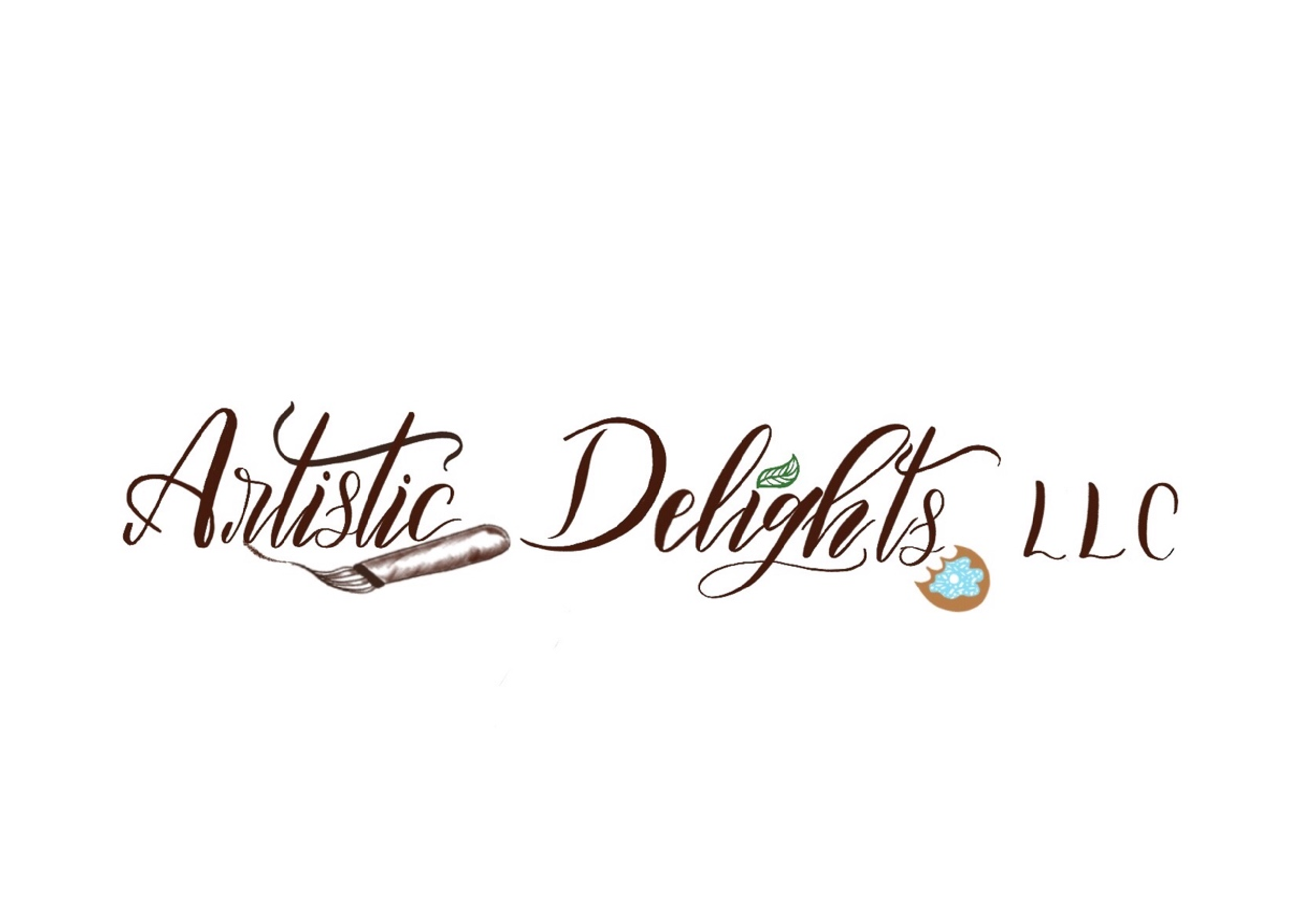 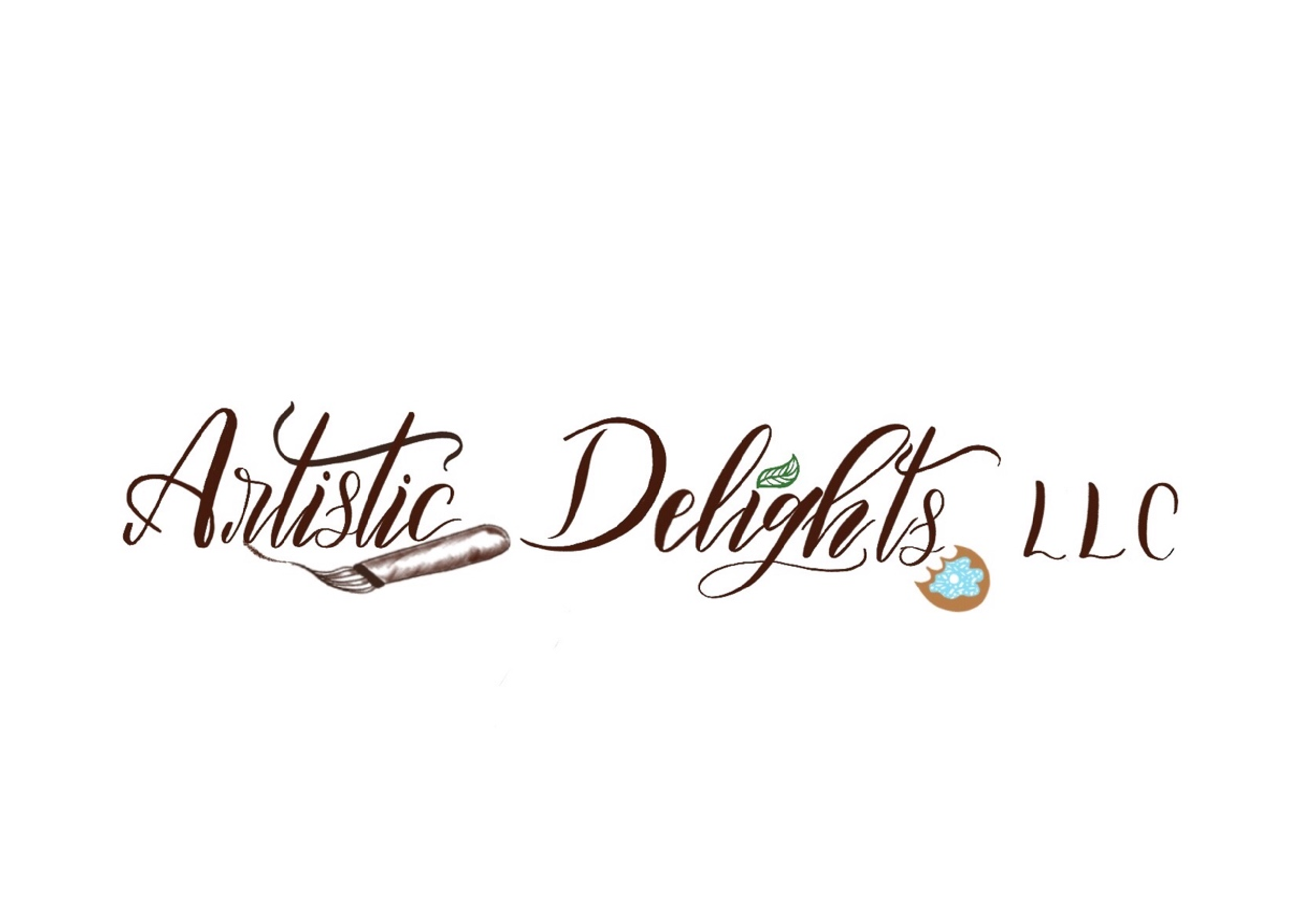 Delightful creations for your special occasions  Appetizers(Choose any four appetizers, most served by the dozen) Asian Inspired Spring Rolls (Cabbage, scallions, carrots & beans sprouts) w/our sweet & chili sauce Shrimp (25 for $40)Vegetable (25 for $30)Fried Wantons (Cabbage, carrots, scallions) w/our sweet teriyaki sauce Shrimp (25 for $40)Chicken (25 for $35)Vegetable (25 for $30)Wings ($60-$80) sold by the pound Chinese style fried chicken wings (Coated in a light flour mixture) w/our “duck” sauce Thai fried chicken wings (Marinated in our sweet chili sauce and air fried)  	     Caribbean Cocktail “patties” (puff pastry inside out patties) ($35 - $50)Jerk Chicken Curry Shrimp Vegetable (curry, jerk or cook up- sweet corn, carrots, cabbage, sweet peppers & onions) Mini Skewers ($40 - $60)Chicken (Jerk or Island BBQ) Shrimp (Jerk or Island BBQ) Mini Cheese sandwiches (sharp cheddar GT style cheese paste, shape cut and coloring optional) GT Cheese Rolls Puffs ($30)Cheese, vegetable or seafood (crab meat, salmon and/or shrimp)   All American  (American, Southern, Italian & Spanish cuisines)Southwestern Egg Rolls (Black beans, sweet corn kernels, Red sweet pepper) served w/ our smashed guacamole ($30 - $50)Chicken Shrimp Crab Cakes- lump crab meat Loaded Nacho cups- 3-layer dip (Salsa, Guacamole, Sour cream & topped w/ 3- cheese mix, black beans, sweet corn kernels & tortilla chips) ($40)Buffalo Wings- (available in mild, medium hot and spicy hot. Served w/ celery sticks, carrots & Ranch dipping sauce) ($60-$80)TEXAS BBQ wings Stuffed Meatballs ($45 - $60)Ground Turkey- (stuffed w/ mozzarella cheese, w/ marinara sauce) Pinwheels- (Thin flaky pastry filled) Potato & Spinach Jalapeno cheddar Sun dried tomato & pesto TEXAS BBQ Chicken Main Menu Asian Inspired Entrees Starting at $45Chicken (Asian Zing, Thai Sweet Chili, Stir Fry or Sweet Teriyaki) Breast Wings Seafood & Fish (Thai Sweet Chili, Asian Zing, Stir Fry, Ginger Garlic & Sweet Teriyaki) Salmon Shrimp Red Snapper Fillets Sides (Choose any 2 starches & 1 Vegetable) Lo Mein (Vegetable, Chicken or shrimp) Fried Rice Asian Zing (sautéed broccoli, bean sprouts, carrots in our signature lite soy sauce) Vegetable (sautéed onions, bean sprouts, string beans, sweet peppers) Chicken ◊ Shrimp Vegetable Stir Fry (Broccoli, bean sprouts, onions, carrots, Sweet peppers, bok choy sauteed in our lite soy sauce) Caribbean Vibes Entrees Starting at $45Chicken (Quarter Leg or Breast) Jerk  Island BBQ (sautéed w/ Red, Green and Yellow Sweet peppers) Curry Chicken (Whole chicken cut up for curry) Caribbean Fried  Jamaican style Stew Chicken  Seafood Starting at $50Crab Legs Jerk Island grilled Curry Shrimp Jerk Coconut Curry Caribbean Fried Island BBQ Salmon Jerk Island BBQ Island grilled Lobster Tail Jerk Island BBQ Island grilled Caribbean Fried Sides Starting at $40Rice (White available) Jamaican Style Rice & Peas ◊  GT Style Fried Rice Reggae rice (a hint of curry, diced red, green sweet peppers and onions) Jamrock Baked Mac & Cheese (Three cheese baked mac w/ sautéed island herb blend of thyme and scallion) Roast corn Jerk Coconut roasted Island BBQ GT Style Chow Mein (vegetable, chicken or shrimp) Potatoes Calypso potatoes (Yukon potatoes, sweet plantain, carrots, corn on cob pieces, red sweet peppers and yellow onions) Island Mashed potatoes (w/ topped with diced sweet peppers) GT Style Curried potatoes and Chana All American Faves(American, Southern, Spanish & Italian inspired Cuisines) Entrees Starting at $60Chicken (Wings, Drumsticks, Breast or Tenders) Southern or Spanish fried BBQ o Honey  TEXAS Sassy (w/ a hint if spice) Stuffed chicken breast (spinach, stuffing or roasted vegetable) Chicken Parmesan Seafood Crab legs or Lobster Tail (lobster tail not included as boil option, baked available) Cajun Garlic butter Crab boil (w/ sweet corn on the cob, sausage, potatoes & shrimp) Shrimp Cajun Southern fried Grilled Stuffed (w/crab meat) Shrimp Parmesan Shrimp scampi Sautéed Fish Salmon Baked Grilled TEXAS BBQ Stuffed (W/ Crab meat) Sides Starting at $50Pasta (Served w/ garlic bread: cheesy or traditional) Lasagna Vegetable (spinach & sweet potato OR zucchini, carrots, sweet corn kernels and onions) Seafood (shrimp & spinach in Alfredo sauce OR Shrimp & crab meat in Alfredo sauce) 3- Cheese Chicken Traditional (w/ ground turkey) Stuffed shells ◊ 3-Cheese Vegetable (spinach & sweet potato OR zucchini, carrots, sweet corn kernels and onions) Seafood (shrimp & spinach in Alfredo sauce OR Shrimp & crab meat in Alfredo sauce) Traditional (w/ ground turkey) Chicken Sausage (uncased Italian turkey or chicken sauce) Penne, Fettuccini or Linguine Garlic, EVOO & Shredded Parmesan cheese Alfredo Marinara Penne Vodka (w/ sweet peas) Baked Mac & Cheese 3- Cheese (Traditional) Spinach & Turkey bacon Seasoned (diced and sautéed red onion, red and green sweet peppers) Seafood (Shrimp & crab meat) TEXAS Mac (Jalapeno’s, cheddar, Turkey bacon & chicken) Pesto & Sundried tomato Potatoes Loaded potatoes (broccoli & cheddar, sweet peppers, OR seafood- shrimp& crab meat) Mashed (traditional or potatoes bliss: red potatoes & dill) Roasted ◊ Baked Rice & Grains ◊ Brown Rice White Rice Quinoa Salads Starting at $35Cesar (traditional style, w/ croutons, Caesar dressing & shredded parmesan cheese) Garden Spring  Cowboy (black beans, sweet corn kernels, cucumber, tomatoes, red onion and red sweet pepper) Potato Salad Caribbean Potato salad (w/ mixed vegetables) Pasta salad (penne or bow tie) Vegetable Turkey ham, crushed pineapple & apple Seafood (shrimp & crab meat) Desserts (Choose any four) Cakepops  Standard & mini sized cupcakes Chocolate dipped Strawberries Add on’s- Red velvet Oreo, Nuts, Caramel, triple chocolate, colored, toasted coconut Marshmallow pops Add on’s Sprinkles, colored, toasted coconut, nuts, caramel, triple chocolate- Chocolate dipped fruit slices Apple, pineapple, banana & kiwi- add on’s caramel, toasted coconut, triple chocolate & nuts Cookies- signature cake flavor cookies or iced & decorated cookies Truffle cakes Frostings: Vanilla, strawberry, pumpkin spice, caramel swirl, chocolate buttercream/cream cheese. Fillings: Vanilla buttercream, Vanilla or chocolate cream cheese, Strawberry, mixed berry, pineapple, apple cinnamon, chocolate buttercream, caramel. Cake Flavors: Velvet Dream (ANY color), Our Signature Carrot Cake, Pistachio, Chocolaty Delight, White Chocolate, Love Sponge, Fruity fruit filled, Pineapple, Apple cinnamon, Caramel swirl, Marvelous Marble, Vanilla Dream, Pineapple upside down, Pink lemonade, Oreo, Cheesecake- traditional, apple cinnamon, key lime, strawberry, mixed berry, fruit tart, Nutty nut.*(Don’t see a flavor here? Inquiry to see if we make it).